Supplementary Figure 1. Inclusion and exclusion flow diagram for hospital-onset bloodstream infections (HOBSIs) and central line-associated bloodstream infections (CLABSIs) from 1 January 2017 to 31 December 2021.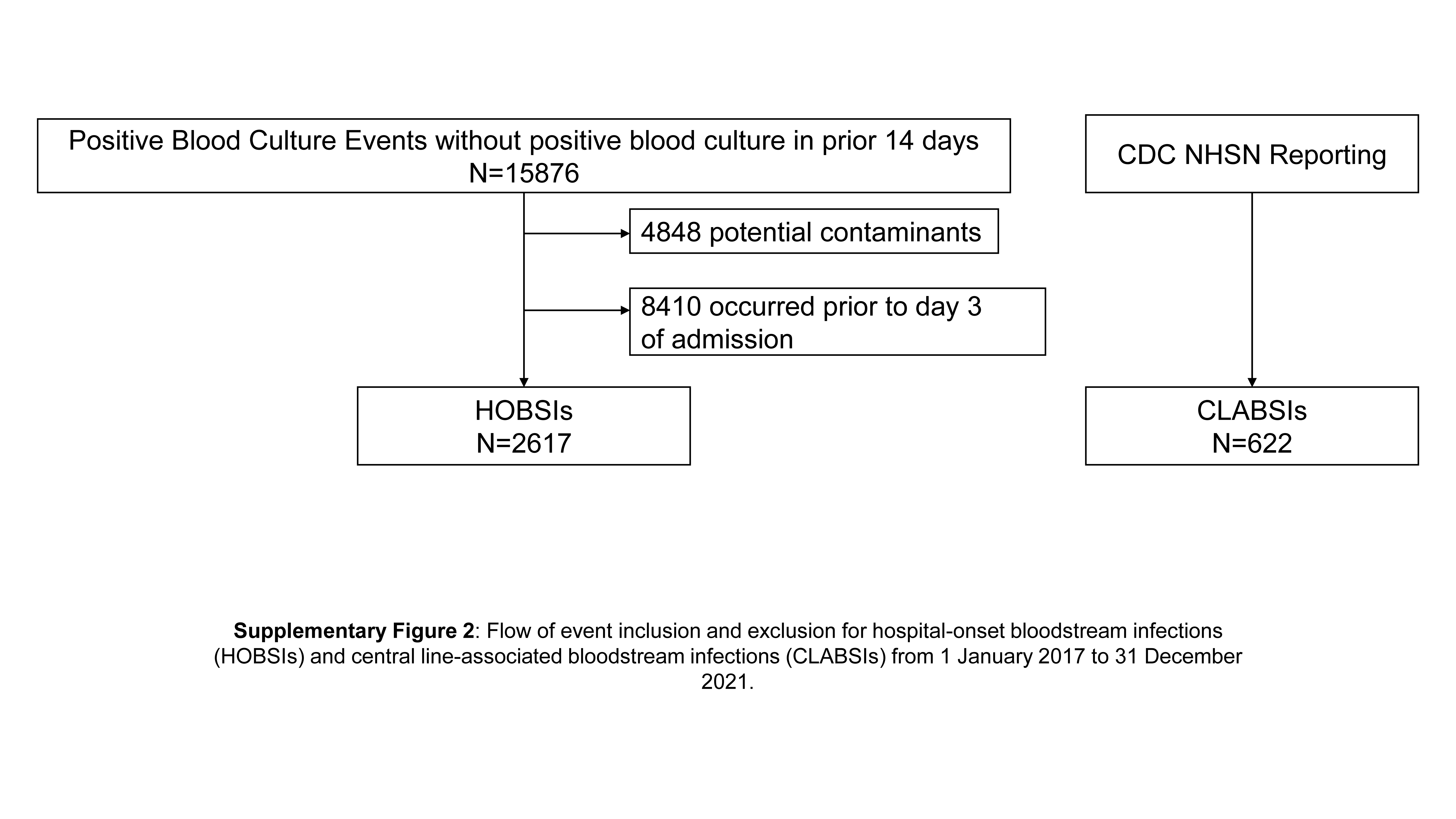 Supplementary Figure 2. Scatterplots of hospital-onset bloodstream infections (HOBSIs) and central line-associated bloodstream infections (CLABSIs) rates by hospital. Gray areas denote COVID-19 pandemic period (April 2020 to December 2021).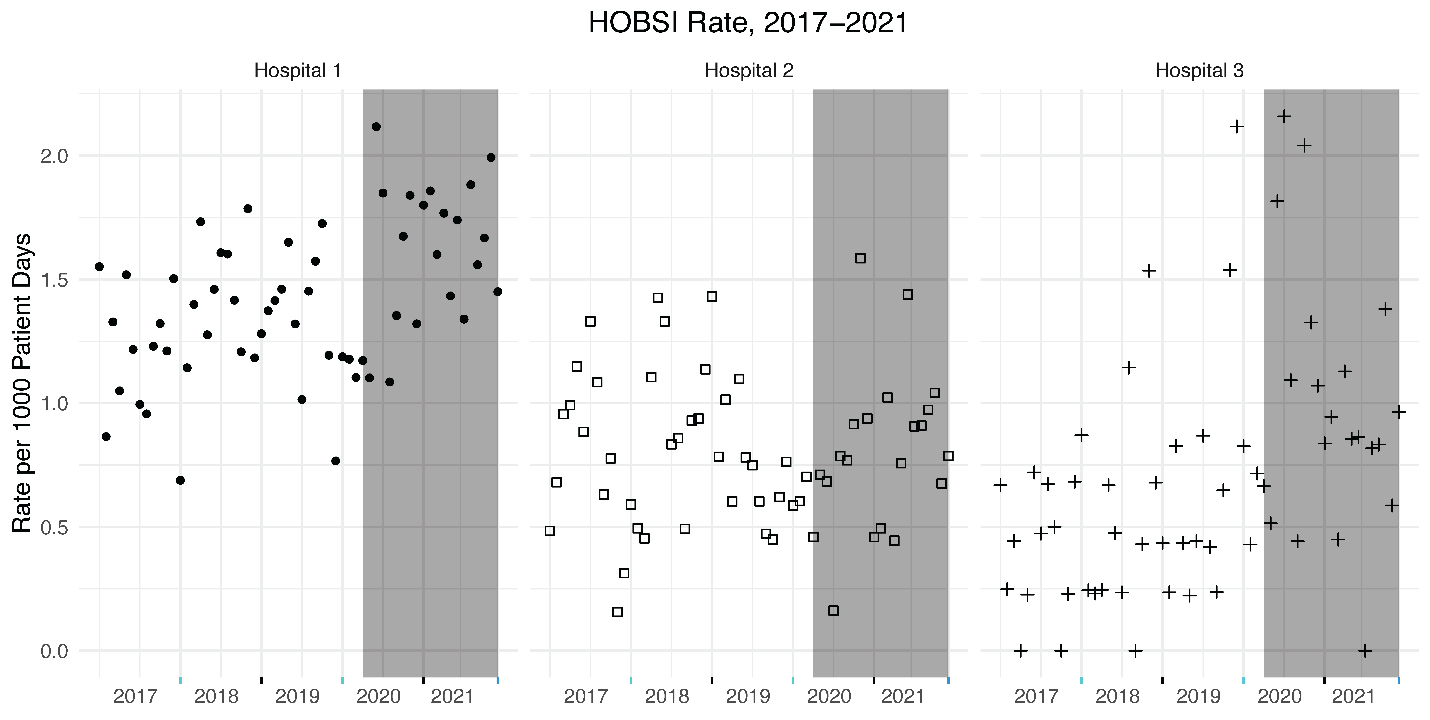 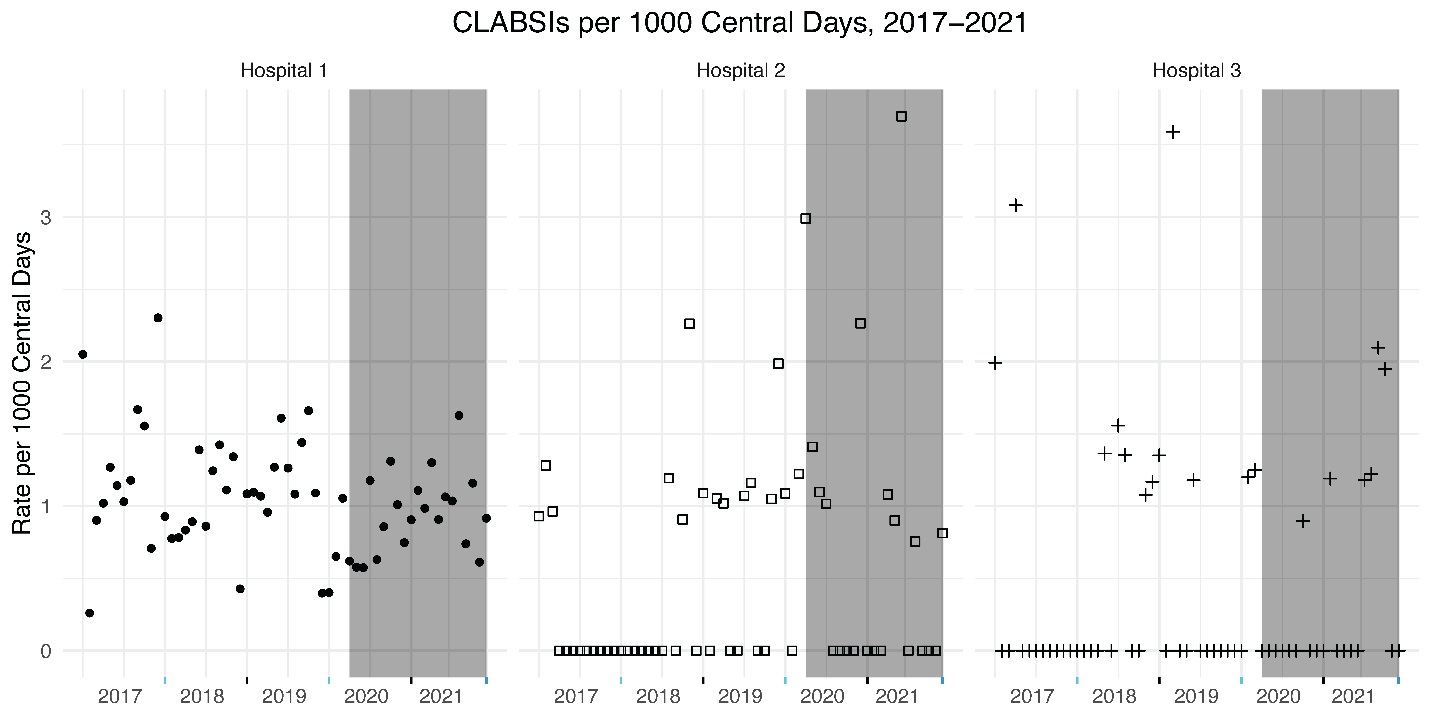 Supplemental Table 1. Model coefficients and 95% confidence intervals for exclusively time-dependent models across three representative model types: a negative binomial generalized linear model (GLM), generalized estimating equations (GEE) with exchangeable or first-order autoregressive (AR-1) covariance structures, and generalized linear mixed models (GLMM) with random intercept and slope per hospital. *Model used in manuscriptSupplementary Table 2. Likelihood ratio tests comparing regression models. No statistical significance was noted between models that included COVID-19 variables (including a time-trended post-pandemic variable, “COVIDtime”) and models that were only time-dependent. Our analysis included two distinct periods: a pre-pandemic period denoted as 1 January 2017 through 31 March 2020 and a pandemic period denoted as 1 April 2020 through 31 December 2021. Coefficients referred to a pre-pandemic slope of incidence rate (“time” in the table below), a COVID-19 related incidence rate ratio at the onset of the pandemic (“COVID” in the table below), and a new slope of incidence rate after the pandemic ("COVID*Time").  Supplemental Table 3. Model coefficients (including COVID-19 related variables) and 95% confidence intervals across three representative model types: a negative binomial generalized linear model (GLM), generalized estimating equations (GEE) with exchangeable or first-order autoregressive (AR-1) covariance structures, and generalized linear mixed models (GLMM) with random intercept and slope per hospital. Our analysis included two distinct periods: a pre-pandemic period denoted as 1 January 2017 through 31 March 2020 and a pandemic period denoted as 1 April 2020 through 31 December 2021. Coefficients referred to a pre-pandemic slope of incidence rate (“time” in the table below), a COVID-19 related incidence rate ratio at the onset of the pandemic (“COVID” in the table below), and a new slope of incidence rate after the pandemic ("COVID*Time").  No coefficients reached statistical significance.ModelTimeCOVIDCOVID*TimeHOBSI per 1,000 Patient DaysGLM (Negative Binomial)1.006 (1.002, 1.009)--GEE, Exchangeable1.007 (1.0004, 1.0129) (p=.04)--GEE, AR-11.006 (1.0004, 1.0115) (p=.03)--GLMM, random intercept & random slope*1.006 (1.001, 1.012)--CLABSI per 1,000 Central Line DaysGLM (Negative Binomial)0.997 (0.992, 1.002)--GEE, Exchangeable0.999 (0.992, 1.007)--GEE, AR-10.999 (0.991, 1.006)--GLMM, random intercept and slope*0.997 (0.992, 1.002)--Hospital-Onset Bloodstream Infections (HOBSIs)Hospital-Onset Bloodstream Infections (HOBSIs)Central Line-Associated Bloodstream Infections (CLABSIs)Central Line-Associated Bloodstream Infections (CLABSIs)Per 1,000 Patient DaysPer 1,000 Central Line DaysPer 1,000 Patient DaysPer 1,000 Central Line DaysLikelihood Ratio TestsModel: β1*TimeReferenceReferenceReferenceReferenceModel: β1*Time + β2*COVIDp=0.13N/Ap=0.48p=0.61Model: β1*Time + β2*(COVIDtime) p=0.34N/Ap=0.72p=0.34Model: β1*Time + β2*COVID + β3*(COVIDtime)p=0.30N/Ap=0.54p=0.31ModelTimeCOVIDCOVID*TimeHOBSI per 1,000 Patient DaysGLM (Negative Binomial)1.002 (0.996, 1.010)1.139 (0.869, 1.492)0.999 (0.981, 1.018)GEE, Exchangeable1.004 (0.995, 1.013)1.148 (0.934, 1.411)0.997 (0.971, 1.023)GEE, AR-11.005 (0.996, 1.014)1.056 (0.898, 1.242)1.000 (0.980, 1.020)GLMM, random intercept & random slope1.002 (0.998, 1.007)1.113 (0.932, 1.330)1.003 (0.991, 1.015)CLABSI per 1,000 Central Line DaysGLM (Negative Binomial)0.996 (0.987, 1.006)0.800 (0.540, 1.176)1.019 (0.992, 1.046)GEE, Exchangeable1.001 (0.985, 1.014)0.770 (0.511, 1.277)1.014 (0.964, 1.065)GEE, AR-10.999 (0.987, 1.012)0.808 (0.484, 1.351)1.013 (0.963, 1.066)GLMM, random intercept & random slope0.996 (0.987, 1.005)0.796 (0.544, 1.164)1.019 (0.993, 1.046)